Publicado en CUAJIMALPA DE MORELOS el 13/06/2022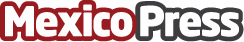 German Rosete: Maradona tenía un lado altruísta no tan conocidoEl empresario German Rosete Llergo expone en la primera de dos partes un lado poco conocido de una de las grandes figuras del deporte mundialDatos de contacto:Oscar Lopez5548612162Nota de prensa publicada en: https://www.mexicopress.com.mx/german-rosete-maradona-tenia-un-lado-altruista Categorías: Internacional Viaje Fútbol Sociedad Turismo http://www.mexicopress.com.mx